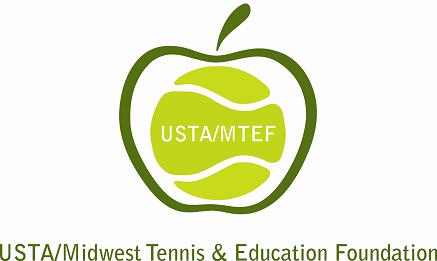 Program Grant GuidelinesEstablished in 1992, the USTA/Midwest Tennis & Education Foundation Inc. (USTA/MTEF) is dedicated to supporting youth tennis programs, activities, and individuals throughout the USTA/Midwest Section.  USTA/MTEF is the charitable and philanthropic entity of the USTA/Midwest Section, and is expanding its mission this year to include specific adult populations including Adaptive Tennis, Wheelchair Tennis, Special Olympics and Disabled Veterans.USTA/MTEF accepts applications for grants that fall within the scope of these objectives.  Applications are evaluated and approved by the USTA/MTEF Grant and Scholarship Committee.  Programs funded by USTA/MTEF must reside within the USTA/Midwest Section that includes Illinois, Indiana, Michigan, Ohio, and Wisconsin, as well as several counties in Kentucky and West Virginia.Funding:The deadlines to apply for a 2017 grant are as follows (please select one deadline to apply): January 3, April 1, July 1, and October 1.  All factual information requested on the application must be correctly stated.  In addition to the specific factual information requested on the application, the quality of written responses to questions will be considered.  Applications, including supporting documentation may be submitted via email, mail or fax, and must be postmarked by the following dates:  January 3, April 1, July 1, or October 1.  Incomplete or untimely applications will be returned to the applicant.  If the application is emailed or faxed, the application must be received in the Foundation office on the same date as if it was being mailed: January 3, April 1, July 1, or October 1.Guidelines will be followed unless exceptional circumstances warrant other consideration.Applications will be limited to one grant per year unless exceptional circumstances warrant additional consideration. Grants will be awarded after approval by the Grant and Scholarship Committee, and a list of grant recipients provided to the Board of Directors. Grant application forms are available on the USTA/MTEF website at www.midwesttennisfoundation.com.Program grants range from $250 to $5,000.  Program applicant must be a current USTA Organization Member.All program grant recipients funded by a USTA/MTEF grant will be evaluated by a representative from the USTA/Midwest Tennis & Education Foundation or the USTA/Midwest Section.Applicants are encouraged to seek assistance from their Community and District associations before applying for USTA/Midwest Tennis & Education Foundation grants.If a USTA/MTEF Grant is Awarded:One-half of the approved grant will be forwarded upon approval by USTA/MTEF.The balance of the grant will be sent when USTA/MTEF receives a report, vouchers, and receipts by a specified date provided to the recipients upon notification of approval of funding for the entire awarded grant amount.If the information is not received by the specified date and USTA/MTEF hasn’t been notified and/or an extension requested, the applicant will not receive the second half funding.Program recipients must provide a report and receipts to USTA/MTEF by an established deadline date.  Final reports should include objectives that were met and evaluation results.Photographs of program participants and activities should be provided.  Videos are welcomed.Program grant recipients are required to acknowledge USTA/MTEF and the USTA/Midwest Section on all program publicity.Grant Definitions & Guidelines: ProgramFactors considered (in order of importance) when evaluating applications:  number of participants, whether the program is “new” or expanded to new constituencies, type and amount of tennis programming being offered, educational components, and length of program.Types of Programs Eligible for Funding:Provides grants to community-based youth tennis programs including Community Tennis Associations, Park and Recreation Departments, YMCAs and other service organizations;Provides grants to community-based youth programs that offer 10 and Under Tennis, Midwest Youth Team Tennis, USTA Jr. Team Tennis, etc.;Provides grants to community-based adult tennis programs that service Wheelchair, Adaptive, Special Olympics and Disabled Veteran participants;Assists schools in the USTA/Midwest Section in meeting equipment needs to provide students the opportunity to experience tennis as part of their physical education classes and/or as after-school programs;Types of Budget Requests Eligible for Funding (this is not an all inclusive list):	Stipends to provide instructors, age-appropriate equipment, cost for courts and/or facility rental, marketing for program, scholarships for participants who cannot afford program, supplies for end of program event, occasional transportation to and from program location, occasional storage rental, etc.  Types of Budget Requests Not Eligible for Funding (this is not an all inclusive list):	Program insurance, USTA Organization membership, transportation for a special event, TennisLink program registration fees, one-day events, etc.  PROGRAM GRANT APPLICATIONDEADLINES: JANUARY 3, APRIL 1, JULY 1 & OCTOBER 1Organization/Program Information:Organization _________________________________________________________Program Name _______________________________________________________USTA Organization Number  ______________  Estimated Number of Participants ____Program Start Date ___________________	 End Date ________________________Existing Program   ___ Yes  ___ No		New Program  ___ Yes   ___ NoIs the organization/program incorporated?  ___ Yes  ___ No	If yes, what is the organization/program designation (501(c)(3), 501(c)(4), for-profit, etc.)?  _____________What types of tennis participants does the program primarily serve? (please check one):Top of FormAble _____   	Wheelchair____   	Disabled Veterans _____   	Adaptive_____If adaptive, please specify the adaptive tennis community or communities served:________________________________________________________________Contact Information:Contact Person _________________________________________________________Organization Address ____________________________________________________City/State/Zip ___________________________________________________________Business Phone _____________________ Cell Phone __________________________Email _____________________________ USTA/Midwest District ________________Funding Request: Amount Requested from USTA/MTEF	$ __________________Grant will be used for: ____________________________________________________

______________________________________________________________________1.  Has this organization previously applied for a USTA/MTEF grant?        ___ Yes    ___ No  _______ Year(s)2.  Has this organization previously received a USTA/MTEF grant?	      ___ Yes    ___ No  _______ Year(s)ORGANIZATIONAL HISTORYWhen was the organization founded? What is the mission of the organization? (Please include a brochure/fact sheet if available.)Total number of:Paid full-time staff:  	_____    Paid part-time staff:  _____   Volunteers:    _____4.  List all programs administered by this organization (include dates).PROGRAM OVERVIEWClearly describe the program’s goals, objectives and strategies:Goals:Objectives (in measurable terms):Strategies: Why is the program needed in your area?How will you recruit participants for the program?  
How will this program change/impact the lives of the participants?How will the program outcomes be evaluated? (Be specific.)Will the program continue to be provided for participants beyond the grant period?   If yes, how?  If no, why not? If the program continues, where do you envision this program in three years, and how will it be financially supported moving forward?PROGRAM DESCRIPTIONWhat skills will participants develop through this program?  Explain how this will occur.  (These skills may include sportsmanship, teamwork, problem solving, community service, and/or leadership.)How will instructors be selected?  What qualifications are necessary?What will be the instructor to participant ratio? _______:_______a. How will the program be structured?  Will there be activities other than tennis?  ____ Yes  ____ No
If yes, describe the amount of time tennis will be provided compared to other activities.           Will the participants receive any type of recognition for participating in the program, and/or will an event be held at the conclusion of the program? (Please describe)General timetable for the program:  Activity	        Location(s)	        Date(s)     Day of Week     Time of DayList any collaborative organizations, individuals or facilities that will be involved with the program.  Describe their roles.DEMOGRAPHIC INFORMATIONTotal Number of anticipated program participants: __________Age:  	3-5     _____		Girls _____		Boys _____	6-8     _____		Girls _____		Boys _____	9-12   _____		Girls _____		Boys _____	13-15 _____		Girls _____		Boys _____	16-18 _____		Girls _____		Boys _____Estimated number of participants playing tennis for the first time: __________Estimated number of participants with previous tennis experience: _________For proposals that serve primarily wheelchair, adaptive, or Veteran tennis participants:Able			_____%	Adaptive  (Physical disability)     _____%Wheelchair 		_____%	Adaptive  (Intellectual disability) _____%Disabled Veterans	_____%	Adaptive (Other*)	                   _____%				*Please describe____________________________ 	
3. Total number of participants from previous year’s program (if program was offered in prior year): ________Demographic characteristics of group to be served:White			_____%		Asian			_____%African American	_____%		Native American	_____%Hispanic		_____%		Other			_____%FINANCE AND BUDGETPlease attach a complete program budget (with detailed breakdown of all budget items) and complete the following:Total program budget: $ ____________Estimated program expenses: $ ____________Estimated program revenue: $ ____________USTA/MTEF Grant Request: $ ___________    List other funding sources for this program:Amounts:	USTA National	$ _______District		$ _______Community		$________Other 	(list)		$________3.  Will program fees be charged?  ___ Yes   ___ No     If so, what is the fee per player?  4.  Will scholarships be offered to participants who cannot afford the program?     Yes __________  No___________Please check  below that the following information is included with the application at the time it is submitted (if not, the application will be returned): 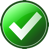 ______ Detailed budget (revenues and expenses) for entire tennis program   being submitted for funding request including breakdown of all items;______ Current certificate of liability insurance for organization (or copy of check/other form of payment if certificate is not available);______ Previous year program actual expenses and revenues (if not a new program);______ Proof of tax exempt status or 990 Form submitted in its entirety.The following information is recommended for inclusion with the application (if available):Program flyers, brochures, annual reports, newsletters, fact sheet;Letter(s) of agreement if collaborating with other organizations.Authorized Signature _____________________________ Date ___________Printed Name ____________________________________________________Title ____________________________________________________________Submit applications and additional information via mail to:  
USTA/Midwest Tennis & Education FoundationAttn: Grant & Scholarship Review Committee1310 East 96th Street, Suite 100, Indianapolis, IN 46240Or submit application and additional information via email to: kathy@midwest.usta.com